Мастерская столярно-мебельных работ №1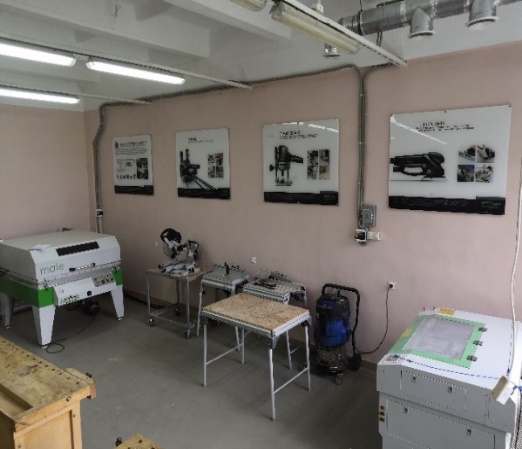 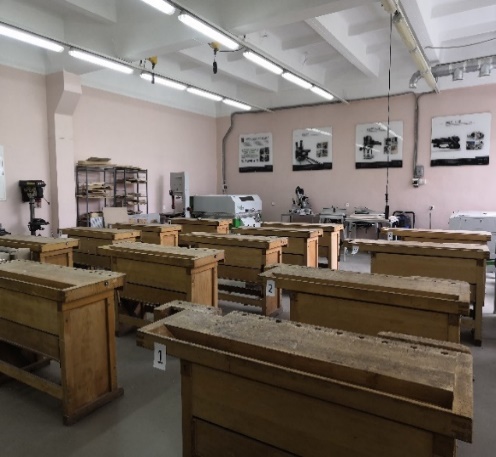 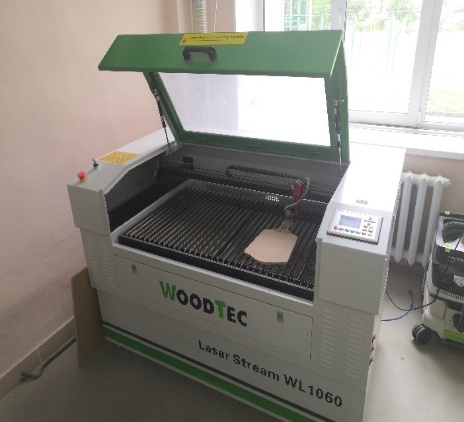 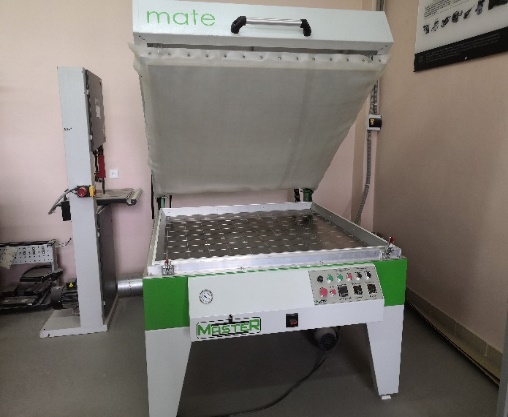 1.Техническая характеристика:Полезная площадь, кв.м. - 162Количество рабочих (посадочных) мест - 15Освещенность, соответствует нормам Сан ПиН 2. Перечень основного оборудования и электрифицированного инструмента:Верстак столярный - 16Festool аппарат пылеудаляющий с сист. Autoclean CTM -6Festool Аккумуляторная дрель-шуруповёрт -6Festool вертикальный фрезер OF 1400 -6Festool Маятниковый лобзик CARVEX- 6FestoolМашина многофункциональная Vecturo -1 Festool Эксцентриковая шлифовальная машинка ETS 150/3 EQ -6Festool Торцовочная пила с протяжкой KS 120 UG-Set KAPEX -2Лазерный станок WoodTecLaserStream WL 1060 -1Вакуумныйпресс MASTER COMPACT - 1Ленточная пила JET -1Festool Фрезер для дюбельных соединений DF 500 Q-Set DOMINO - 1Festool Фрезерный модуль TF 1400-Set -2Монтажная дисковая пила FestoolPrecisio CS 70 EB –1Ленточно-шлифовальный модуль FESTOOL CMS-MOD-BS -1Festool погружная пила -3Станок сверлильныйJET - 1Стол МФТ Festool - 63. Переченьручного инструмента и приспособлений:Ручной инструмент:Рейсмус Veritas с одной штангой, длина150мм, производство Канада -15Ножовки с обушком BAHCONP-12-TEN -15Набор стамесок «NAREX» SUPER 2009 LINEPROFI 6 предметов 6,10,12,16,20,25мм, деревянный кейс -15Угольник столярный СИБРТЕХ300x37 -15Киянки Narex 60x75x110-120мм - 15Самозажимная быстросъемная струбцина BESSY 510/80 BEEZS30-81 -4Пила японская DozukiUniversal 240мм MOOOO2492 Di -4Кейс со сверлами HSS по стали Festool. HSSD 1-10 SORT/19- 1Festool набор сверел системы ZOBOFBSETD 15-35 CE-ZOBO 496390- 1Малка для измерения углов -15Молоток - 104. Перечень контрольно-измерительного инструмента:Уровень строительный-2Линейка измерительная 150мм -15Линейка измерительная 500мм - 15Линейка измерительная 1000мм - 10Линейка измерительная 1500мм - 1Шаблон для настройки фрезера - 25. Перечень технических средств, мебель и другого имущества (инвентаря)Стеллаж для инструмента- 5Тулбокс - 2Стеллаж для хранения материалов-2Передвижной контейнер для мусора-2Щетка сметка - 15Шкаф для документации - 1Стол преподавателя - 16. Средства индивидуальной защиты и пожаротушения:Специальная  одеждаПерчаткиОчкиНаушникиЩит пожарный Огнетушители ОУ-2 Ящик с песком 